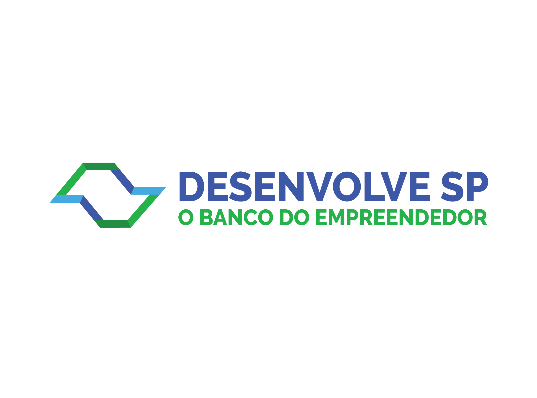 AVISO DE REVOGAÇÃOEdital de Credenciamento GEPIN.2 Nº 001/19, destinado ao credenciamento de sociedades de advogados para prest. de serv. técnicos de natureza jurídica. Revogado em razão de alterações no Edital. O prazo para eventuais recursos sobre essa decisão será de 10 (dez) dias úteis, contado da data de publicação.